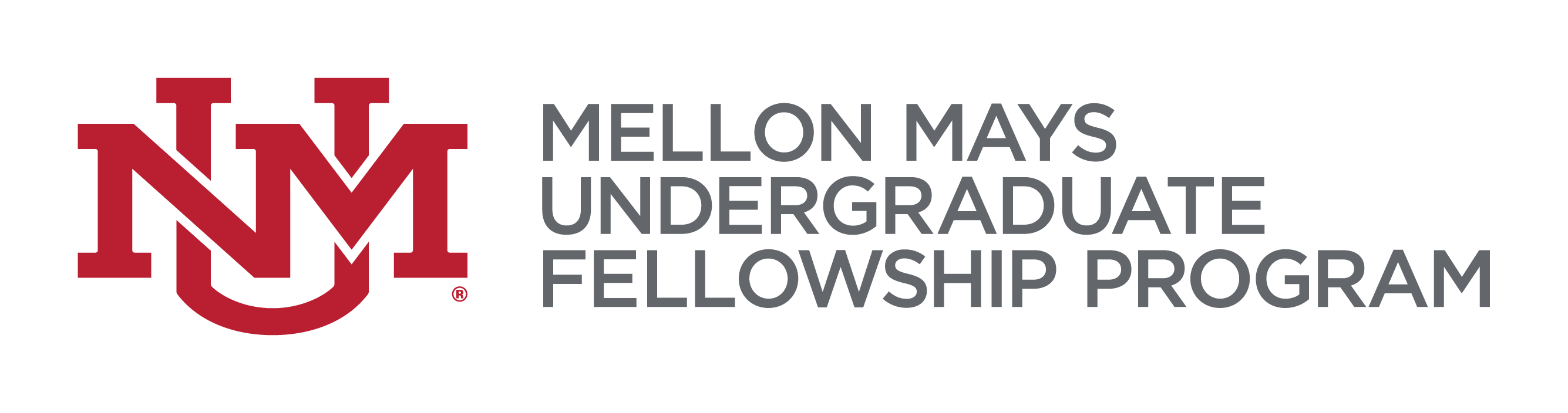 UNM Mellon Mays Undergraduate Fellowship (MMUF)Semester Project ProposalPlease meet with your mentors to devise a plan for your MMUF work this semester.  The fellowships are flexible to allow for a variety of research/academic activities, but you should plan on spending a substantial amount of time each week advancing your project, developing your skills, and participating in fellowship group activities. Name: Project term: Mentor and Department: Research topic: Please attach a sheet with brief answers to the following questions:Describe your research progress during the previous semester. What did you work on with your mentor (for returning students)? What would you like to accomplish on your research project during this coming semester? What written work will you produce?Describe a plan for regular meetings (or, if abroad, for staying in contact) with your mentor.   How can your mentor be most helpful to you this semester?  What plans do you have for presenting your research this semester?Fellow's Signature ____________________________________  date: ____________________	Mentor's Signature ____________________________________ date: ____________________